Expressive Arts and Design Progression Map                                                              Lockington CE VC Primary School                                                                    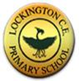 	                
Blue objectives are for 3 and 4 year olds, black objectives are for children in Reception.Autumn TermSpring TermSummer TermCreating with MaterialsCreate collaboratively, sharing ideas, resources and skills.Explore different materials freely in order to develop their ideas about how to use them and what to make.Develop their ideas and then decide which materials to use to express them. Join different materials and explore different textures.Explore colour and colour mixing.Create collaboratively, sharing ideas, resources and skills.Explore different materials freely in order to develop their ideas about how to use them and what to make.Develop their ideas and then decide which materials to use to express them. Join different materials and explore different textures.Explore colour and colour mixing.Explore use and refine a variety of artistic effects to express their ideas and feelings.Return to and build on their previous learning, refining ideas and developing their ability to represent them.Makes some independent choices about the resources needed and talks about creations. Uses different textures in creations and will combine media. Cuts along curved lines with scissors and uses moulding tools with malleable materials. Uses a range of shapes and colours to represent observational drawings.Create collaboratively, sharing ideas, resources and skills.Explore different materials freely in order to develop their ideas about how to use them and what to make.Develop their ideas and then decide which materials to use to express them. Join different materials and explore different textures.Explore colour and colour mixing.Create closed shapes with continuous lines and begin to use these shapes to represent objects.Draw with increasing complexity and detail such as representing a face with a circle and including details.Use drawing to represent ideas like movement or loud noises.Create collaboratively, sharing ideas, resources and skills.Explore use and refine a variety of artistic effects to express their ideas and feelings.Return to and build on their previous learning, refining ideas and developing their ability to represent them.Makes some independent choices about the resources needed and talks about creations. Uses different textures in creations and will combine media. Uses different techniques and materials to achieve the desired effect and can talk about what has been created.Mixes colours to produce different shades and combines materials to create different textures. Is beginning to plan a design before starting. Uses a range of tools and equipment and selects the most appropriate tool or joining material for the job.Create collaboratively, sharing ideas, resources and skills.Explore different materials freely in order to develop their ideas about how to use them and what to make.Develop their ideas and then decide which materials to use to express them. Join different materials and explore different textures.Explore colour and colour mixing.Create closed shapes with continuous lines and begin to use these shapes to represent objects.Draw with increasing complexity and detail such as representing a face with a circle and including details.Use drawing to represent ideas like movement or loud noises.Show different emotions in their drawings and paintings, like happiness, sadness, fear etc.Show different emotions in their drawings – happiness, sadness, fear etc. Create collaboratively, sharing ideas, resources and skills.Explore use and refine a variety of artistic effects to express their ideas and feelings.Return to and build on their previous learning, refining ideas and developing their ability to represent them.Makes some independent choices about the resources needed and talks about creations. Uses different textures in creations and will combine media. Uses different techniques and materials to achieve the desired effect and can talk about what has been created.Mixes colours to produce different shades and combines materials to create different textures. ELG Creating with MaterialsSafely use and explore a variety of materials, tools and techniques, experimenting with colour, design, texture, form and function. ELG Creating with MaterialsShare their creations, explaining the process they have used. ELG Creating with MaterialsMake use of props and materials when role playing characters in narratives and stories.Being Imaginative and ExpressiveTake part in simple play, using an object to represent something else even though they are not similar.Listen with increased attention to sounds.Respond to what they have heard, expressing their thoughts and feelings.Remember and sing entire songs.Sing the pitch of a tone sung by another person. (pitch match)Sing the melodic shape, (moving melody, such as up and down, down and up) of familiar songs.Play instruments with increasing control to express their feelings and ideas.Listen attentively, move to and talk about music, expressing their feelings and responses.Watch and talk about dance and performance art, expressing their feelings and responses.Sing in a group or on their own, increasingly matching the pitch and following the melody.Explore and engage in music making and dance, performing solo and in groups.Plays alongside others to develop storylines in role play or small world. Rehearses for, and performs in, the nativity play. Take part in simple play, using an object to represent something else even though they are not similar.Begin to develop complex stories using small world equipment like animal sets, dolls and doll houses etc.Make imaginative and complex small worlds with blocks and construction kits such as a city with different buildings and a park.Listen with increased attention to sounds.Respond to what they have heard, expressing their thoughts and feelings.Remember and sing entire songs.Sing the pitch of a tone sung by another person. (pitch match)Sing the melodic shape, (moving melody, such as up and down, down and up) of familiar songs.Create their own songs, or improvise a song around one they know.Play instruments with increasing control to express their feelings and ideas.Sing in a group or on their own, increasingly matching the pitch and following the melody.Explore and engage in music making and dance, performing solo or in groups.Develop storylines in their pretend play.Plays a range of percussion instruments.Uses instruments to compose own music.Along with others, collects resources to develop own role play storylines.Begin to develop complex stories using small world equipment like animal sets, dolls and doll houses etc.Make imaginative and complex small worlds with blocks and construction kits such as a city with different buildings and a park.Listen with increased attention to sounds.Respond to what they have heard, expressing their thoughts and feelings.Remember and sing entire songs.Sing the pitch of a tone sung by another person. (pitch match)Listen attentively, move to and talk about music, expressing their feelings and responses.Watch and talk about dance and performance art, expressing their feelings and responses.Sing in a group or on their own, increasingly matching the pitch and following the melody.Explore and engage in music making and dance, performing solo and in groups. Perform songs, rhymes, poems and stories with others and (when appropriate) try to move in time with the music.Plays alongside others to develop storylines in role play or small world. ELG Being Imaginative and ExpressiveInvent, adapt and recount narratives and stories with peers and their teacher. ELG Being Imaginative and ExpressiveSing a range of well-known nursery rhymes and songs. ELG Being Imaginative and ExpressivePerform songs, rhymes, poems and stories with others, and (when appropriate) try to move in time with music.